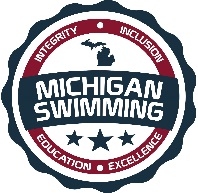 Integrity, Inclusion, Education, ExcellenceSpooky Splash 2019, ABC MeetHosted By: Lakeview Aquatic Club and Southwest Y Michigan SwimmingOctober 26-27, 2019Sanction - This meet is sanctioned by Michigan Swimming, Inc. (MS), as a timed final meet on behalf of USA Swimming (USA-S), Sanction Number MI1920007. In granting this sanction it is understood and agreed that USA Swimming shall be free from any liabilities or claims for damages arising by reason of injuries to anyone during the conduct of the event.  MS rules, safety, and warm up procedures will govern the meet as is fully set forth in these meet rules.Location - 	Battle Creek Lakeview High School		15060 Helmer Road		Battle Creek, Michigan 49015Times - 	Saturday AM	  Warm-up Starts:  8:30 AM	Events Start:  9:30 AM		Saturday PM	  Warm-up Starts:  12:30 PM	Events Start:  1:30 PM		Sunday AM	  Warm-up Starts:  8:30 AM	Events Start:  9:30 AM		Sunday PM	  Warm-up Starts:  12:30 PM	Events start:	  1:30 PMMotels – Please visit your favorite travel booking website for overnight accommodations.Facilities - Battle Creek Lakeview Pool is an 8-lane pool with a supervised warm-up and warm-down area available. Depth at start is 7 ft. and 8 ft.  and 12.5’ at turn. Permanent starting blocks and non-turbulent lane markers will be used. Daktronics timing system with an 8 lane display will be used.  There is ample balcony seating for spectators. Lockers are available (provide your own lock).  Public phones will not be available. The competition course has not been certified in accordance with 104.2.2C (4). Eligibility – Spooky Splash 2019 is for those swimmers with A, B, and C times. All swimmers must be currently registered with United States of America Swimming (USA-S). A swimmer's age on October 26, 2019 will determine his/her eligibility for a particular age group.Deck Registration - Unregistered swimmers must register on deck at this meet by turning in the athlete registration form and payment to the Meet Referee.  The cost of registering on deck is double the normal fee ($160.00 per swimmer for 2019-20 registration).Meet Format - All events are timed finals.  10 & Unders and 11 & 12 boys will swim in the AM sessions.  11 & 12 girls and Open will swim in the PM sessions.  No relays will be offered.Entry Limits - Entries will be accepted on a first come first serve basis by date of email for electronic entries and date of receipt by the Administrative Official for hard copy entries until the Michigan Swimming Four (4) hour per session maximum time limit is met. As set forth in entry procedures below, (A) a hard copy of your club’s entry summary sheet, (B) a hard copy of your club’s signed release/waiver agreement (C) your club’s certification of entered athletes and (D) your club’s entry and entry fees must be received by the Entry Chair in a timely fashion prior to the start of the meet, or your swimmers will not be allowed to swim in the meet.  Entries received after the four (4) hour per session time limit has been met will be returned even if received before the entry deadline.Swimmers Without A Coach - Any swimmer entered in the meet, unaccompanied by a USA-S member coach, must be certified by a USA-S member coach as being proficient in performing a racing start or must start each race from within the water.  It is the responsibility of the swimmer or the swimmer’s legal guardian to ensure compliance with this requirement.Individual Entry Limits - Swimmers may enter a maximum of 4 events on Saturday and 4 events on Sunday.Electronic Entries - $5.00 per individual event.  Please include a $1.00 Michigan Swimming surcharge for each swimmer entered.  Make checks payable to: Lakeview Aquatic Club. Paper Entries - MS rules regarding non-electronic entries apply.  $6.00 per individual event.  There is a $1.00 additional charge per individual event paid if the entry is not submitted in Hy-Tek format.  The Michigan Swimming $1.00 general surcharge for each swimmer also applies to paper entries.  Paper entries may be submitted to the Administrative Official on a spreadsheet of your choice however the paper entry must be logically formatted and must contain all pertinent information to allow the Administrative Official to easily enter the swimmer(s) in the correct events with correct seed times.Entry Procedures - Entries may be submitted to the Administrative Official as of September 28, 2019 @ 12:00 P.M. (noon). The Administrative Official must receive all entries no later than October 19, 2019 @ 11:59 P.M. Entries must include correct swimmer name (as registered with USA/MS Swimming), age and USA number. You can import the order of events and event numbers from the Michigan Swimming website (http://www.miswim.org/).  All individual entries should be submitted via electronic mail to the Administrative Official at forbesajswim@gmail.com.   All entries will be processed in order by email date code or mail date code.  Any entries submitted will be considered provisional until such time as the Administrative Official has received a hard copy of: (a) your club's entries (Team Manager Meet Entries Report), (b) a hard copy of your club's signed release/waiver agreement (c) your clubs signed certification of entered athletes and (d) your club's entry fees.   This must be received in a timely fashion prior to the start of the meet or your swimmers will not be allowed to swim in the meet. The complete Spooky Splash 2019 entry packet with entry forms is available on the Michigan Swimming Website at http://www.miswim.org/Refunds - Once a team or individual entry has been received and processed by the Administrative Official there are no refunds in full or in part unless the “over qualification exception” applies (see MS Rules).Entries - Your club's Entry, Entry Summary Sheet, Release/Waiver, Certification of Entered Athletes and Check should be sent via U.S. mail or nationally recognized overnight courier to:Julie Youngquist163 Lakeshire RoadBattle Creek, Michigan 49015Electronic Entries:Administrative Official:    Adam Forbes	forbesajswim@gmail.comCheck In - Check in will be required. It will be available at 8:00 AM for morning sessions and 12:00 PM for afternoon sessions.  Failure to check in will cause the swimmer to be scratched from all events in that session. Check in will close 15 minutes after the start of warm up for each session. Check in sheets will be posted outside locker room doors.Scratch Rules - Prior to check in close a swimmer may scratch events at the Clerk of Course.  After check in closes, you must see the Meet Referee to scratch an event.  Marshaling - This meet is self-marshaled.Seeding - Seeding will be done after check in closes.  Swimmers who fail to check in for an event will be scratched from that event.  All events are timed finals and will be seeded slowest to fastest.Deck Entries/Time Trials - Deck entries may be accepted if time and space permit, at the discretion of the Meet Referee and Meet Director.  No time trials will be offered.  Deck entries are $7.50.  Deck entry swimmers are subject to the Michigan Swimming $1.00 general surcharge if they are not already entered in the meet.  For deck entries, registration status must be proven by providing a current USA Swimming membership card or a current print out of an athlete roster from the Club Portal, the Club Portal is located on the USA Swimming website. The athlete may also enter by showing their membership from USA Swimming’s DECK PASS on a smart phone.  Name, athlete ID and club affiliation should then be added to your database just as it appears on the card or list or the swimmer may compete unattached (UN) if they request to do so.Meet Programs/Admissions - Meet admission is $5.00 per person.  Children 10 & Under are free.  Heat Sheets will be available for $1.00.Scoring - No individual or team scores will be kept.Awards – Medals will be awarded for 1st through 3rd place and ribbons for 4th through 8th place for all 8 & Under events, as well as A, B, C divisions in 10 & Under and 11-12 events.  No awards will be given for open events.  There will be heat winner prizes for all heats in all age divisions.Results - Complete Official meet results will be posted on the Michigan Swimming Website at http://www.miswim.org/ .  Unofficial results will also be available on flash drive (HY- Team Manager result file) upon request. Teams must provide their own flash drive.Concessions - Food and beverages will be available in the balcony spectator area. No food or beverage will be allowed on the deck of the pool, in the locker rooms or in the spectator areas. A hospitality area will be available for coaches and officials.Lost and Found - Articles may be turned in/picked up at the pool office. Articles not picked up by the end of the meet will be retained by the Meet Director or a representative for at least 14 days (any longer period shall be in the sole discretion of the Meet Director).Swimming Safety - Michigan Swimming warm up rules will be followed. To protect all swimmers during warm-ups, swimmers are required to enter the pool feet first at all times except when sprint lanes have been designated. No jumping or diving. The same rules will apply with respect to the warm-down pool and diving well. Penalties for violating these rules will be in the sole discretion of the Meet Referee which may include ejection from the meet.Deck Personnel/Locker Rooms/Credentialing - Only registered and current coaches, athletes, officials and meet personnel are allowed on the deck or in locker rooms. Access to the pool deck may only be granted to any other individual in the event of emergency through approval by the Meet Director or the Meet Referee.  The General Chair of MS, Program Operations Vice-Chair of MS, Officials Chairs of MS, and the Michigan Swimming Office staff are authorized deck personnel at all MS meets.  Personal assistants/helpers of athletes with a disability shall be permitted when requested by an athlete with a disability or a coach of an athlete with a disability.Lists of registered coaches, certified officials and meet personnel will be placed outside the door to the locker rooms.  Meet personnel will check the list of approved individuals and issue a credential to be displayed at all times during the meet.  This credential will include the host team logo, name as well as the function of the individual being granted access to the pool deck (Coach, Official, Timer, or Meet Personnel).  In order to obtain a credential, Coaches and Officials must be current in all certifications through the final date of the meet. Meet personnel must return the credential at the conclusion of working each day and be reissued a credential daily.All access points to the pool deck and locker rooms will either be secured or staffed by a meet worker checking credentials throughout the duration of the meet.Swimmers with Disabilities - All swimmers are encouraged to participate. If any of your swimmers have special needs or requests please indicate them on the entry form and with the Clerk of Course and/or the Meet Referee during warm ups.General Info - Any errors or omissions in the program will be documented and signed by the Meet Referee and available for review at the Clerk of Course for Coaches review.  Information will also be covered at the Coaches’ Meeting.First Aid - Supplies will be kept in the pool office.Facility Items –(A)	No smoking is allowed in the building or on the grounds of Lakeview High School.(B)	Pursuant to applicable Michigan law, no glass will be allowed on the deck of the pool or in the locker rooms.(C)	No bare feet allowed outside of the pool area. Swimmers need to have shoes to go into the hallway to awards or concessions.(D)   	 An Emergency Action Plan has been submitted by the Host Club to the Safety Chair and the Program Operations Chair of Michigan Swimming prior to sanction of this meet and is available for review and inspection at the pool office.	(E)	To comply with USA Swimming privacy and security policy, the use of audio or visual recording devices, including a cell phone, is not permitted in changing areas, rest rooms or locker rooms.(F)	Deck changing, in whole or in part, into or out of a swimsuit when wearing just one 		suit in an area other than a permanent or temporary locker room, bathroom, 		changing room or other space designated for changing purposes is prohibited.(G)	Operation of a drone, or any other flying apparatus, is prohibited over the venue 	(pools, athlete/coach areas, spectator areas and open ceiling locker rooms) any 	time athletes, coaches, officials and/or spectators are present..Spooky Splash 2019Sanction Number: MI1920007Saturday AMSaturday, October 26, 2019Warm-up starts 8:30 AM     Check-in closes 8:45 AM     Meet starts 9:30 AMSaturday PMSaturday, October 26, 2019Warm-up starts 12:30pm     Check-in closes 12:45pm     Meet starts 1:30pmSpooky Splash 2019Sanction Number: MI1920007Sunday AMSunday, October 27, 2019Warm-up starts 8:30am     Check-in closes 8:45am     Meet starts 9:30amSunday PMSunday, October 27, 2019Warm-up starts 12:30pm     Check-in closes 12:45pm     Meet starts 1:30pmCERTIFICATION OF REGISTRATION STATUS OF ALL ENTERED ATHLETESRELEASE  WAIVERSpooky Splash 2019Sanction Number: MI1920007Enclosed is a total of $__________ covering fees for all the above entries.  In consideration of acceptance of this entry I/We hereby, for ourselves, our heirs, administrators, and assigns, waive and release any and all claims against Lakeview Aquatic Club, Southwest Y Michigan Swimming, Battle Creek Lakeview High School, Michigan Swimming, Inc., and United States Swimming, Inc. for injuries and expenses incurred by Me/Us at or traveling to this swim meet.>>>>>>>>>>>>>>>>>>>>>>>>>>>>>>>>>>>>>>>>>>>>>>>>>>>>>>>>>In granting the sanction it is understood and agreed that USA Swimming and Michigan Swimming, Inc. shall be free from any liabilities or claims for damages arising by reason of injuries to anyone during the conduct of this event.Michigan Swimming Clubs must register and pay for the registration of all athletes that are contained in the electronic TM Entry File or any paper entries that are submitted to the Meet Host with the Office of Michigan Swimming prior to submitting the meet entry to the meet host.  Clubs from other LSCs must register and pay for the registration of their athletes with their respective LSC Membership Coordinator.A penalty fee of $100.00 per unregistered athlete will be levied against any Club found to have entered an athlete in a meet without first registering the athlete and paying for that registration with the Office of Michigan Swimming or their respective LSC Membership Coordinator.Submitting a meet entry without the athlete being registered and that registration paid for beforehand may also subject the Club to appropriate Board of Review sanctions.The authority for these actions is: UNITED STATES SWIMMING RULES  REGULATIONS 302.4 FALSE REGISTRATION – A host LSC may impose a fine of up to $100.00 per event against a member Coach or a member Club submitting a meet entry which indicates a swimmer is registered with USA Swimming when that swimmer or the listed Club is not properly registered.  The host LSC will be entitled to any fines imposed.>>>>>>>>>>>>>>>>>>>>>>>>>>>>>>>>>>>>>>>>>>>>>>>>>>>>>>>>>I certify that all athletes submitted with this meet entry are currently registered members of USA Swimming and that I am authorized by my Club to make this representation in my listed capacity.Meet Evaluation FormSanction Number: MI1920007Name of Meet: 	Spooky Splash 2019Date of Meet: 	October 26-27, 2019Host of Meet: 	Lakeview Aquatic Club and Southwest Y Michigan SwimmingPlace of Meet: 	Battle Creek Lakeview High SchoolWho do you represent (circle)? 	Host Club		Visiting Club		UnattachedDescribe yourself (circle) 	Athlete	      Coach       Official       Meet Worker	  SpectatorPlease rate the overall quality of this meet: (Please write any comments or suggestions below or on the reverse side)									   Low			    High1.  Swimming pool (e.g., water quality, ventilation)		1	2	3	4	5_______________________________________________________________________________2.  Equipment (e.g., timing system, PA system): 			1	2	3	4	5_______________________________________________________________________________3.  Swimmer facilities (e.g., locker rooms, rest areas): 		1	2	3	4	5_______________________________________________________________________________4.  Spectator facilities (e.g., seating, rest rooms):			1	2	3	4	5_______________________________________________________________________________5.  Meet services (e.g., concessions, admissions, programs):	1	2	3	4	5_______________________________________________________________________________6.  Officiating								1	2	3	4	5_______________________________________________________________________________7.  Awards and award presentations: 				1	2	3	4	5_______________________________________________________________________________8.  Safety provisions: 						1	2	3	4	5_______________________________________________________________________________	9. Overall success of the meet: 					1	2	3	4	5______________________________________________________________________________10. Other (please specify): 						1	2	3	4	5______________________________________________________________________________Return this completed evaluation to a representative of the Meet Host.  Thank you.  Meet Host:  Copy all of these submitted Meet Evaluations to the current Program Operations Vice-Chair (programopsvicechair@miswim.org) and the Michigan Swimming Office (office@miswim.org) within 30 days.Meet Director – Julie Youngquist, 269-268-6208, coachyoungquist@yahoo.com                         (a USA Swimming member)Meet Referee – Steve Weeks, steve.weeks@evoqua.com, (616) 566-0986 Safety Marshal – Andy FredenburgAdministrative Official – Adam Forbes, forbesajswim@gmail.comGirlsAgeDescriptionAgeBoys100 Free11-121210 & Under100 Free10 & Under348 & Under50 Free8 & Under550 Back11-126710 & Under50 Back10 & Under898 & Under25 Back8 & Under10200 IM11-12111210 & Under200 IM10 & Under13148 & Under100 IM8 & Under1550 Fly11-12161710 & Under50 Fly10 & Under18198 & Under25 Fly8 & Under20100 Breast11-12212210 & Under100 Breast10 & Under23GirlsAgeDescriptionAgeBoys2411-12100 Breast25Open100 BreastOpen262711-1250 Back28Open200 BackOpen293011-12200 IM31Open200 IMOpen323311-12100 Free34Open100 FreeOpen353611-1250 Fly37Open100 FlyOpen3839Open500 FreeOpen40GirlsAgeDescriptionAgeBoys200 Free11-12414210 & Under200 Free10 & Under43448 & Under100 Free8 & Under4550 Breast11-12464710 & Under50 Breast10 & Under48498 & Under25 Breast8 & Under50100 Back11-12515210 & Under100 Back10 & Under53548 & Under50 Back8 & Under55100 IM11-12565710 & Under100 IM10 & Under58598 & Under25 Free8 & Under60100 Fly11-12616210 & Under100 Fly10 & Under6350 Free11-12646510 & Under50 Free10 & Under66GirlsAgeDescriptionAgeBoys6711-12100 IM68Open400 IMOpen697011-12200 Free71Open200 FreeOpen727311-1250 Breast74Open200 BreastOpen757611-12100 Back77Open100 BackOpen787911-1250 Free80Open50 FreeOpen818211-12100 Fly83Open200 FlyOpen84Signature:Position:Street Address:  City, State Zip:Club Email:Phone:Coach Name:Club Name:Coach Email:Club Code: